Accademia di Belle Arti di NAPOLITRIENNIO di PITTURA. www.artedelterritorio.weebly.comProf. A. Armentano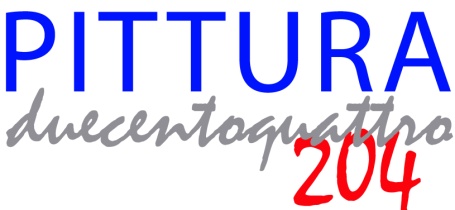 Programma Triennio  2014/2015IntroduzioneLa difficoltà a definire le pratiche artistiche contemporanee con i vecchi modelli teorici investe, naturalmente, anche il campo della didattica della Pittura che (proprio perché didattica deve essere), non può che tenersi al passo e volgere lo sguardo, necessariamente, al presente dell'arte e al più vicino passato, nel tentativo di avvicinarsi  a tali esperienze creative per fare comprendere, agli studenti, le problematiche e far prendere coscienza dei metodi ad essa sottesi. 
  Il Corso, quindi, si svilupperà a partire dalla consapevolezza, che lo studente deve avere, che se l’arte è espressione del tempo che la produce, vivendo nel medesimo tempo, non si può che adottarne lo statuto. Magari per modificarlo, cambiarlo ma senza rigettarlo a favore di improponibili visioni astoriche. Cosa che, al contrario di quanto si possa pensare, non restringe il campo della pratica dell’arte, ma la amplifica notevolmente data la grande versatilità nell’utilizzo di mezzi, tecniche, ambiti che sono una sicura conquista dell’arte odierna che non riconosce confini  linguistici predefiniti.
 Il campo di tali esperienze, per lo studente, è il laboratorio che si pone come momento di formazione tecnica e di elaborazione teorica, in un processo di sintesi che non ne distingue i rispettivi limiti. Non è possibile considerare, infatti, il fare artistico come una mera attività “mechanica” (tecnica) o solo esplicazione di un esercizio teorico, la sua essenza sta nella complessa attività intellettuale in cui il fare pratico “è” attività intellettuale che  comprende  (include), ha in sé una teoria.
Quindi, in sintesi, il Corso è volto a :  analizzare l’evoluzione del linguaggio artistico e come questo si riflette nell’opera. Perseguire possibilità di ricombinazione del linguaggio nella pratica della comunicazione artistica.sperimentare materiali, tecniche, strumenti tecnologica.sistematizzare le esperienze al fine dell’elaborazione di un linguaggio volto alla comunicazione artistica.
N.B. nel sito del Corso,  www.artedelterritorio.weebly.com,è possibile reperire su  info/varie,  notizie su Gallerie d' arte consigliate a Napoli, Riviste,Musei cittadini e Nazionali,ecc...Inoltre si rende noto che, nel corso dell'anno, si visiteranno mostre tra le più significative.Dettagli del CorsoIl primo anno del Corso di Pittura è dedicato agli aspetti propedeutici del fare artistico in rapporto al versante tecnico, con attenzione ai materiali, alle tecniche e ai loro usi, e a quello creativo e di ricerca secondo più generali indicazioni del programma annuale pubblicato e sintetizzabili nelle “domande”    :   Cosa Fare ? /  Come Fare? /  Perché Fare?.A corredo teorico ed esemplificativo del rapporto dell’arte con i Temi ( la ricerca artistica dei singoli artisti come dei movimenti) e i Materiali ( mezzi tradizionali, riutilizzo di materiali, post produzione, ecc…), si terranno alcune lezioni con proiezioni  di opere a partire dal Realismo courbetiano alle Avanguardie Storiche del ‘900 e, da qui, con un salto temporale, si introdurrà il tema guida del Corso.Sul versante tematico si partirà dall’osservazione  che l’arte ha dedicato alla ricerca di Genere, nei pochi decenni trascorsi, e quali tecniche,  mezzi e materiali  abbia usato.A partire da questo spunto gli studenti  si confronteranno con le motivazioni (ideologiche) di fondo e le modalità (le tecniche) delle ricerche effettuate elaborando modi e visioni personali.  La pratica didattica sarà improntata alla libera creazione secondo lo spirito del riuso e dell’uso indiscriminato di materiali e mezzi nello spirito e disposizione del “si fa con tutto”.LezioniPregiudizi sulla fruizione (e sulla creazione..) dell’arte.Panoramica dei Modi e dei Mezzi dell’arte dal Realismo alle Avanguardie storiche.Courbet e il reale“Necessità” della realtà.La realtà visiva degli Impressionisti.La realtà simbolica di GauguinLa realtà interiore di Van Gog / Munch.La realtà mentale di Cezanne.Conseguenze delle ricerche artistiche del secondo ‘800.Le Avanguardie artistiche del ‘900.Il Fauvisme.Il Cubismo.Il Futurismo (il mito della modernità)L’Espressionismo  (interiorità e fuga dalla realtà/la realtà urbana).Dadaismo / Surrealismo / Metafisica.Focalizzazione sulle ragioni teoriche, motivazioni culturali e scelte dei modi e mezzi che gli artisti hanno prediletto e usato del fare artistico. Rilievo del rapporto tra Forma/ Contenuto,  Materiali/Espressione.Napoli, giugno 2014.                                                            Prof. A. Armentano